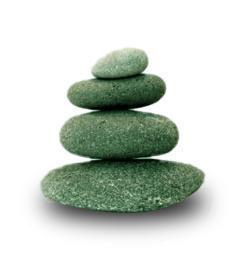 Supplemental Guide:Child Neurology 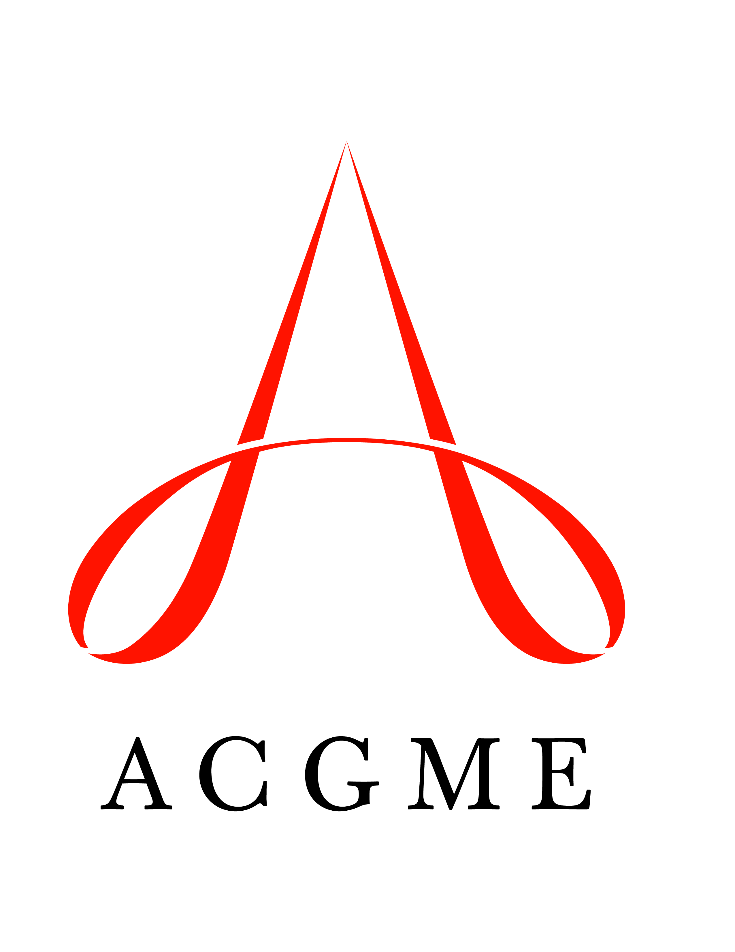 March 2020TABLE OF CONTENTSintroduction	3Patient care	4Neurologic and Developmental History	4Neurologic Exam	6Critical Care	8Diagnosis and Management in the Inpatient Setting	9Diagnosis and Management in the Outpatient Setting	11Neuroimaging	13Electroencephalogram (EEG)	14Lumbar Puncture	16Electromyography	17Determination of Death by Neurologic Criteria	18Medical Knowledge	19Development and Behavior	19Localization	21Clinical Reasoning and Formulation	22Diagnostic Investigation	24Systems-based practice	26Patient Safety and Quality Improvement	26System Navigation for Patient-Centered Care	28Physician Role in Health Care Systems	30practice-based learning and improvement	33Evidence-Based and Informed Practice	33Reflective Practice and Commitment to Personal Growth	34professionalism	36Professional Behavior and Ethical Principles	36Accountability/Conscientiousness	38Self-Awareness and Well-Being	40interpersonal and communication skills	42Patient- and Family-Centered Communication	42Patient and Family Education	44Interprofessional and Team Communication	46Communication within Health Care Systems	48Mapping of 1.0 to 2.0	50Milestones Resources	52Milestones Supplemental GuideThis document provides additional guidance and examples for the Child Neurology Milestones. This is not designed to indicate any specific requirements for each level, but to provide insight into the thinking of the Milestone Work Group.Included in this document is the intent of each Milestone and examples of what a Clinical Competency Committee (CCC) might expect to be observed/assessed at each level. Also included are suggested assessment models and tools for each subcompetency, references, and other useful information.Review this guide with the CCC and faculty members. As the program develops a shared mental model of the Milestones, consider creating an individualized guide (Supplemental Guide Template available) with institution/program-specific examples, assessment tools used by the program, and curricular components.Additional tools and references, including the Milestones Guidebook, Clinical Competency Committee Guidebook, and Milestones Guidebook for Residents and Fellows, are available on the Resources page of the Milestones section of the ACGME website. In an effort to aid programs in the transition to using the new version of the Milestones, we have mapped the original Milestones 1.0 to the new Milestones 2.0. Below we have indicated where the subcompetencies are similar between versions. These are not necessarily exact matches, but are areas that include some of the same elements. Note that not all subcompetencies map between versions. Inclusion or exclusion of any subcompetency does not change the educational value or impact on curriculum or assessment. Available Milestones Resources   Milestones 2.0: Assessment, Implementation, and Clinical Competency Committees Supplement, 2021 - https://meridian.allenpress.com/jgme/issue/13/2s  Milestones Guidebooks: https://www.acgme.org/milestones/resources/   Assessment Guidebook   Clinical Competency Committee Guidebook  Clinical Competency Committee Guidebook Executive Summaries  Implementation Guidebook  Milestones Guidebook   Milestones Guidebook for Residents and Fellows: https://www.acgme.org/residents-and-fellows/the-acgme-for-residents-and-fellows/   Milestones Guidebook for Residents and Fellows  Milestones Guidebook for Residents and Fellows Presentation  Milestones 2.0 Guide Sheet for Residents and Fellows  Milestones Research and Reports: https://www.acgme.org/milestones/research/   Milestones National Report, updated each fall   Milestones Predictive Probability Report, updated each fall Milestones Bibliography, updated twice each year  Developing Faculty Competencies in Assessment courses - https://www.acgme.org/meetings-and-educational-activities/courses-and-workshops/developing-faculty-competencies-in-assessment/   Assessment Tool: Direct Observation of Clinical Care (DOCC) - https://dl.acgme.org/pages/assessment  Assessment Tool: Teamwork Effectiveness Assessment Module (TEAM) - https://team.acgme.org/ Improving Assessment Using Direct Observation Toolkit - https://dl.acgme.org/pages/acgme-faculty-development-toolkit-improving-assessment-using-direct-observation  Remediation Toolkit - https://dl.acgme.org/courses/acgme-remediation-toolkit  Learn at ACGME has several courses on Assessment and Milestones - https://dl.acgme.org/  Patient Care 1: Neurologic and Developmental HistoryOverall Intent: To efficiently obtain, communicate, and document a history that addresses the neurologic questionPatient Care 1: Neurologic and Developmental HistoryOverall Intent: To efficiently obtain, communicate, and document a history that addresses the neurologic questionMilestonesExamplesLevel 1 Obtains, communicates, and documents a developmentally appropriate history, including perinatal, developmental, and family componentsIn this set of examples, the child is ultimately suspected to have a diagnosis of Becker muscular dystrophy At this level, obtains the basic history: Obtains the history that this is a seven-year-old child with a chief complaint of toe walking and asks about siblings with such symptoms, but fails to ask about extended familyElicits that the child was born at 34 weeks and asks typical questions about developmental stagesFails to ask if the child has weakness or progression of toe walking over timeThe clinic note requires extensive editing by the faculty for organization and clarificationLevel 2 Obtains, communicates, and documents a complete and relevant historyStarts to consider specific causes, such as genetic or inherited conditions, and obtains an extended pedigree that reveals that the maternal uncle and great uncle had trouble walkingBetter describes the toe walking to include when it began and how it has changed over timeThe clinic note is generally organized, but the attending still needs to add some clarificationLevel 3 Obtains, communicates, and documents a well-organized historyObtains the history and faculty member is able to follow the history during the presentation; resident does not skip around the historyThe clinic note does not need to be edited by the attending, as it is complete, organized, and clearLevel 4 Obtains, communicates, and documents history efficientlyHas a clear understanding of common etiologies and presentations and demonstrates this without including extraneous information; queries for any central nervous system causes, such as complications of prematurity. Finding none, targets a line of questioning related to neuromuscular conditions, such as proximal or distal weakness.Uses an illness script and faculty members can easily determine that the history is that of a child with muscular dystrophyLevel 5 Reconciles information from conflicting sources or that are difficult to access into the historyWhen faced with an incomplete history, works to obtain important details by calling a parent not present for the appointment or contacting a school nurse who raised concerns about the patientIdentifies historical records of significance, including elevations of the liver enzymes, aspartate aminotransferase (AST) and alanine aminotransferase (ALT), in routine labs that the pediatrician performed, and correctly identifies these to be suggestive of a muscular dystrophy, rather than a primary liver problem; reconciles outside records from previous investigationsAssessment Models or ToolsAmerican Board of Psychiatry and Neurology (ABPN) Clinical skills exam (NEX)Direct observationObjective structured clinical exams (OSCE)sMedical record (chart) auditCurriculum Mapping Notes or ResourcesPina-Garza JE, Fenichel GM. Clinical Pediatric Neurology: A Signs and Symptoms Approach. 7th ed. Philadelphia, PA: Elsevier; 2019.Kotagal S, Nordli Jr. DR, Armsby C. UpToDate. Detailed neurologic assessment of infants and children. https://www.uptodate.com/contents/detailed-neurologic-assessment-of-infants-and-children Accessed 2019.Swaiman KF, Ashwal S, Ferriero DM, Schor N. Swaiman’s Pediatric Neurology. 6th ed. Philadelphia, PA: Elsevier; 2017. Patient Care 2: Neurologic Exam Overall Intent: To efficiently obtain, communicate, and document a developmentally appropriate physical examination that addresses the neurologic questionPatient Care 2: Neurologic Exam Overall Intent: To efficiently obtain, communicate, and document a developmentally appropriate physical examination that addresses the neurologic questionMilestonesExamplesLevel 1 Performs, communicates, and documents a systematic, developmentally appropriate neurological exam on patients ranging across the lifespanFor a patient with a right hemisphere stroke, elicits weakness of the left face, arm, and leg but makes some errors in strength scores as well as inaccuracies using the National Institute of Health’s stroke scale measureFor an infant with global developmental delays, measures the head size, assesses visual attention and interactions, and checks muscle tone and reflexes, making some errors in assessment of strength In a child with a posterior fossa tumor, performs maneuvers to assess for ataxia and cranial nerve dysfunction, but is unable to visualize the optic disksLevel 2 Performs, communicates, and documents an accurate neurological exam on patients ranging across the lifespanPerforms a systematic neurologic history including mental status, cranial nerves including fundoscopic, motor, sensory, coordination, and gait examinations, which are reproducible by faculty membersLevel 3 Performs, communicates, and documents a comprehensive and relevant neurological exam, incorporating some additional appropriate maneuversFor a boy with proximal muscle weakness, performs an accurate motor examination and includes an assessment of a Gower maneuverFor a child with suspected absence epilepsy, performs hyperventilation to induce a brief clinical eventLevel 4 Efficiently performs, communicates, and documents a precise neurological exam pertinent to the patient’s presenting problemFor a girl with acute spinal cord symptoms, quickly performs and communicates an accurate focused examination of critical areas to include power examination, sensory level, and reflexesLevel 5 Consistently demonstrates mastery in performing, communicating, and documenting a neurological exam on patients ranging across the lifespanAfter seeing an infant with congenital heart disease in the cardiovascular intensive care unit with altered mental status, identifies subtle unilateral weakness on examination Assessment Models or ToolsABPN Clinical skills exam (NEX)Direct observationMedical record (chart) audit OSCEsSimulationCurriculum Mapping Notes or ResourcesDeMyer WE.  Technique of the Neurological Examination. 5th ed. New York; NY: McGraw Hill; 2004.Volpe JJ. Neurology of the Newborn. 5th ed. Philadelphia, PA: Elsevier; 2008. Chapters 3, 4 & 9.O’Brien M on behalf of the Guarantors of Brain. Aids to the Examination of the Peripheral Nervous System. 5th ed. Philadelphia, PA: Elsevier; 2010.Larsen PD, Stensaas SS. PediNeurologic Exam: a neurodevelopmental approach.  https://neurologicexam.med.utah.edu/pediatric/html/home_exam.html Accessed 2019.Patient Care 3: Critical Care Overall Intent: To diagnose and manage critical illnesses and emergencies that affect the nervous systemPatient Care 3: Critical Care Overall Intent: To diagnose and manage critical illnesses and emergencies that affect the nervous systemMilestonesExamplesLevel 1 Recognizes critical illnesses and emergencies that affect the nervous systemRecognizes that sudden onset weakness of the right arm may be a strokeRecognizes the need for immediate treatment of status epilepticus Level 2 Diagnoses critical illnesses and emergencies that affect the nervous systemDiagnoses a patient with acute onset weakness and a sensory level as having a neurological emergency with an acute spinal cord syndromeDiagnoses an embolic stroke in a patient with congenital heart disease and acute right hemiplegia showing hypodensity of the left middle cerebral artery territoryDemonstrates appropriate use of continuous electroencephalogram (EEG) monitoring to diagnose patients with non-convulsive status epilepticusLevel 3 Manages critical illnesses and emergencies that affect the nervous system, with direct supervisionUses an appropriate protocol of drugs and EEG monitoring for the treatment of a patient diagnosed with refractory status epilepticus under the direct supervision of his or her facultyLevel 4 Independently diagnoses and manages critical illnesses and emergencies that affect the nervous systemIndependently identifies signs and symptoms of increased intracranial pressure, orders emergent head computed tomography (CT), and initiates treatment Independently diagnoses a patient with myasthenic crisis showing bulbar weakness, orders a negative inspiratory force measure and advises intubation for a value under 30, and advises emergent initiation of plasmapheresis or intravenous immunoglobulin (IVIg) in the intensive care unit (ICU)Level 5 Serves as a model for the management of critical illnesses and emergencies that affect the nervous system and is an integral part of the interdisciplinary teamICU faculty members seek out this resident for insight into clinical situation and management Assessment Models or ToolsABPN Clinical skills exam (NEX)Direct observationMedical record (chart) auditOSCEs SimulationCurriculum Mapping Notes or ResourcesSuarez JI. Neurocritical care.  Continuum. 2018;24(6). https://journals.lww.com/continuum/pages/toc.aspx?year=2018&issue=12000&currenttab=IssueOverview Accessed 2019. Swaiman KF, Ashwal S, Ferriero DM, Schor N. Brain injury and disorders of consciousness. Swaiman’s Pediatric Neurology. Chapters 73-79. 5th ed. Philadelphia, PA: Elsevier; 2017.Patient Care 4: Diagnosis and Management of the Inpatient Setting  Overall Intent: To gain competence in diagnosing and managing patients with neurological symptoms and disorders in the inpatient setting Patient Care 4: Diagnosis and Management of the Inpatient Setting  Overall Intent: To gain competence in diagnosing and managing patients with neurological symptoms and disorders in the inpatient setting MilestonesExamplesLevel 1 Identifies typical presentations of common neurologic conditionsDevelops an initial management plan for common neurologic disordersIdentifies an eight-year-old boy with right sided shaking as a possible seizureOrders EEG for patient with possible focal seizureLevel 2 Diagnoses common neurologic conditionsManages common neurologic disorders, considering risks and benefits of treatmentEvaluates a patient presenting with ascending weakness and absent ankle and patellar reflexes and suspects Guillain-Barre syndromeRecommends the patient undergo a lumbar puncture to evaluate cerebrospinal fluid (CSF) protein and cell count Anticipates respiratory complications and orders negative inspiratory forceLevel 3 Identifies atypical presentations of common neurologic conditions andtypical presentations of uncommon neurologic conditionsIndividualizes management, ensuring the appropriate level of care throughout hospitalization and upon dischargeEvaluates an 11-year-old patient presenting with ophthalmoplegia and unsteady gait and finds absent reflexes; appropriately suspects Miller-Fisher variant of Guillain-Barre syndromeCares for a nine-year-old boy with autism and significant behavioral challenges who is admitted for a new onset of epilepsy; and given the patient’s risk for future seizures, appropriately recommends a daily anti-convulsant avoiding levetiracetam due to concern for worsening behaviorLevel 4 Diagnoses uncommon neurologic conditionsManages treatment response, disease progression, and complications of therapyEvaluates a three-year-old patient with developmental regression, worsening vision, myoclonic, and atonic seizures admitted for myoclonic status epilepticus; orders confirmatory testing to confirm the diagnosis after an EEG shows a time-locked photoparoxysmal response at low frequency flash stimulation on EEG and suspects neuronal ceroid lipofuscinosis. Diagnoses a patient with electrographic status epilepticus of sleep with clinical developmental and language regression after obtaining an overnight EEG and starts the child on therapy with high dose bedtime diazepam; makes an appropriate recommendation on when to order another EEG to confirm response and knows how to change management if electrographic status epilepticus of sleep is still present on EEGLevel 5 Identifies atypical presentations of uncommon neurologic conditionsServes as a model for inpatient management of neurological conditions and leads the interdisciplinary teamEvaluates a two-year-old child with abnormal movements and generalized tonic-clonic seizures, correctly characterizing the episodes as paroxysmal exercise-induced dyskinesia; appropriately suspects an atypical presentation of glucose transporter type 1 deficiency syndromeLeads the inpatient interdisciplinary team in making complex management decisions, appropriately using ancillary services, and appropriately ordering neurodiagnostic testing and treatments for a variety of neurological conditions in the hospitalAssessment Models or ToolsABPN Clinical skills exam (NEX)Direct observationOSCEsMock oral examination of clinical reasoning Curriculum Mapping Notes or ResourcesAmerican Academy of Neurology. Clinical guidelines. https://www.aan.com/policy-and-guidelines/guidelines/ Accessed 2019.Institutional protocolsPatient Care 5: Diagnosis and Management in the Outpatient Setting  Overall Intent: To diagnose and manage patients with neurological symptoms and disorders in the outpatient settingPatient Care 5: Diagnosis and Management in the Outpatient Setting  Overall Intent: To diagnose and manage patients with neurological symptoms and disorders in the outpatient settingMilestonesExamplesLevel 1 Identifies typical presentations of common neurologic conditionsDevelops an initial management plan for common neurologic disordersLists the typical features of migraine headaches Lists reasons why a spell may or may not be a seizure Recommends good headache hygiene and appropriate doses of over-the-counter pain medications for a patient with migrainesSuggests an appropriate plan for a child seen after first unprovoked seizure(s)Level 2 Diagnoses common neurologic conditionsManages common neurologic disorders, considering risks and benefits of treatmentDiagnoses migraine headaches in a patient with the typical features after obtaining the important historical componentsDiagnoses childhood absence syndrome instead of generic “epilepsy” Recommends triptans for a migraine headache that does not respond to over-the-counter medication, and counsels family Recommends an appropriate second anti-seizure medication if a patient has side effects after the first Level 3 Diagnoses atypical variants of common neurologic conditionsIndividualizes management and adapts plan based upon patient response and family factorsLists uncommon features of migraine such as hemiplegic or complicated migraines as well as the typical features of less common headache types such as primary stabbing headachesDiagnoses infantile spasms outside of a classic presentation Avoids prescribing triptans for patients with hemiplegic or complicated migrainesUses specific features of genetic testing or EEG features in children with epilepsy to guide consideration of preventive seizure medication; avoids prescribing valproate when families would like to avoid blood testing Level 4 Diagnoses uncommon neurologic conditionsManages disease progression andcomplications of therapy; identifies when to change acuity of careCorrectly diagnoses primary stabbing headaches in a patient with localized, stabbing head pains lasting a few seconds without autonomic symptomsAppropriately diagnoses Doose syndrome Correctly refers a patient to the emergency room when a patient with history of migraines presents to clinic with acute, worsening encephalopathy and focal neurologic deficitsCorrectly obtains urgent prolonged EEG in an infant with tuberous sclerosis with new events concerning for infantile spasms Level 5 Identifies atypical presentations of uncommon neurologic conditionsLongitudinally and independently manages patients with complex neurologic conditionsIdentifies a patient with exercise intolerance but no weakness may have a neuromuscular disorderLongitudinally follows a patient with epilepsy including determining how often a patient with complex epilepsy needs to be seen in clinic, knows when to change medications and when to make a diagnosis of intractable epilepsy, and orders an appropriate pre-surgical evaluation for intractable epilepsyAssessment Models or ToolsABPN Clinical skills exam (NEX)Direct observation OSCEsMock oral examination Curriculum Mapping Notes or ResourcesAmerican Academy of Neurology. Clinical guidelines. https://www.aan.com/policy-and-guidelines/guidelines/ Accessed 2019.American Headache Society. Guidelines and position stations. https://americanheadachesociety.org/resources/guidelines/. Accessed 2019.Institutional protocols and pathwaysPatient Care 6: Neuroimaging  Overall Intent: To use and interpret developmental and acquired abnormalities on neuroimagingPatient Care 6: Neuroimaging  Overall Intent: To use and interpret developmental and acquired abnormalities on neuroimagingMilestonesExamplesA patient with a subtle malformation of the perisylvian gyri (Perisylvian polymicrogyria) (Vignette/Scenario for Levels 1-5)Level 1 Identifies normal neuroanatomy on brain and spine magnetic resonance (MR) and computed tomography (CT)Identifies brain anatomy as it appears in all planesLevel 2 Describes major abnormalities of the brain and spine on MR and CTIdentifies abnormalities such as agenesis of corpus callosum, schizencephaly, and holoprosencephalyDescribes size, location, and characteristics of a large posterior fossa lesionLevel 3 Describes subtle abnormalities of the brain and spine and normal developmental changes on MR and CTSuggests that an enlarged sylvian fissure is abnormal and identifies the cortical ribbon as normal or notCompares the normal and abnormal signal intensities in the areas in questionIdentifies changes in myelination patterns over the first two years of life Level 4 Interprets developmental and acquired abnormalities on neuroimaging of brain and spineCorrectly diagnoses perisylvian polymicrogyria based on imaging findings Level 5 Interprets rare and complex findings on neuroimaging and serves as a resource for colleaguesConsistently diagnoses a variety of leukodystrophies based on imaging aloneAssessment Models or ToolsAssessment during case conferences Direct observationMock oral examination OSCEs  Curriculum Mapping Notes or ResourcesThe neuroradiologist is often able to question the residents about findings in the setting of regular neuroradiology conferencesRadiopedia. https://radiopaedia.org/?lang=us. Accessed 2019.Pediatric Neurology. https://www.pedneur.com/. Accessed 2019. Neurology. https://n.neurology.org/. Accessed 2019. Patient Care 7: Electroencephalogram (EEG) Overall Intent: To interpret and create reports for common EEG abnormalitiesPatient Care 7: Electroencephalogram (EEG) Overall Intent: To interpret and create reports for common EEG abnormalitiesMilestonesExamplesLevel 1 Describes general indications for an EEGDiscusses that a suspected seizure and altered mental status are indications for an EEGLevel 2 Describes normal EEG features using correct terminology, including common artifacts, across the lifespanDescribes the posterior dominant rhythm and sleep/wake statesDescribes eye blink artifact Uses terminology including montage, amplitude, frequency, spikes, etc.Level 3 Describes patterns of status epilepticus, normal EEG variants and common abnormalities, across the lifespanDiscusses that continuous right central spikes may be focal status epilepticusDescribes spikes over the right temporal areaDescribes positive occipital sharp transients of sleep (POSTS) Level 4 Interprets common EEG abnormalities and creates a reportCorrectly identifies Rolandic spikes may be associated with self-limited epilepsy with centrotemporal spikesProduces a systematic description of the EEG record with reasonable interpretation of the significance of common findingsLevel 5 Interprets uncommon EEG abnormalitiesCorrectly identifies eye closure sensitivityAssessment Models or ToolsAssessment during case conferences Direct observationMock oral examination Curriculum Mapping Notes or ResourcesThere are several venues in which the reliability of the resident interpretation of EEG can be assessed. These would include escalation protocol rotations, neonatal intensive care unit rotations, epilepsy monitoring unit rotations and, although not usually applicable to outpatient records, the ability to interpret the EEG report in the clinical setting is frequently done in that settingLibenson MK. Practical Approach to Electroencephalography. Philadelphia, PA: Elsevier Health Sciences; 2010Fisch B. Fisch and Spehlmann's EEG Primer: Basic Principles of Digital and Analog EEG 3rd ed. Philadelphia, PA: Elsevier; 1999.  Schomer DL, Lopes da Silva F. Niedermeyer's Electroencephalography: Basic Principles, Clinical Applications, and Related Fields. 6th ed. Philadelphia. PA: Lippincott, Williams, & Wolters; 2011. Britton JW, Frey LC, Hopp JLet al., authors; St. Louis EK, Frey LC, editors. Electroencephalography (EEG): an introductory text and atlas of normal and abnormal findings in adults, children, and infants [Internet]. Chicago: American Epilepsy Society; 2016. The Developmental EEG: Premature, Neonatal, Infant, and Children. Available from: https://www.ncbi.nlm.nih.gov/books/NBK390356/ Accessed 2019.Patient Care 8: Lumbar Puncture   Overall Intent: To independently perform lumbar puncture in the appropriate settingsPatient Care 8: Lumbar Puncture   Overall Intent: To independently perform lumbar puncture in the appropriate settingsMilestonesExamplesLevel 1 Lists the indications, contraindications, and complications of lumbar punctureIndications for a lumbar puncture include for a patient with fever and altered mental statusContraindications include bleeding risk, suspicion of space-occupying lesion causing mass effect, etc.Identifies complications of lumbar puncture include headache, infection and epidural hematomaLevel 2 Performs lumbar puncture and manages complications from lumbar puncture under direct supervisionPerforms lumbar puncture using appropriate technique with faculty member at bedsideManages post-lumbar puncture headache and back pain appropriatelyConsults anesthesia for blood patch when appropriateLevel 3 Performs lumbar puncture with indirect supervisionPerforms lumbar puncture using appropriate technique with faculty available as neededLevel 4 Independently performs lumbar puncture on patients across the lifespanPerforms lumbar puncture using appropriate technique on patients of all ages, including neonates, without direct supervision of faculty membersLevel 5 Administers intrathecal therapiesAdministers intrathecal medication such as nusinersen Assessment Models or ToolsDirect observation Review of laboratory resultsSimulationCurriculum Mapping Notes or ResourcesEllengy MS, Tegtmeyer K, Lai S, Braner DAV. Lumbar puncture. N Engl J Med 2006; 355:e12 https://www.nejm.org/doi/full/10.1056/NEJMvcm054952 Accessed 2019.Volpe JJ. Neurology of the Newborn. 5th ed. Philadelphia, PA: Saunders Elsevier; 2008. Chapters 4 pp 154-155.Patient Care 9: ElectromyographyOverall Intent: To interpret results of nerve conduction study/electromyogram testingPatient Care 9: ElectromyographyOverall Intent: To interpret results of nerve conduction study/electromyogram testingMilestonesExamplesLevel 1 Describes general indications for nerve conduction studies/electromyography testsDiscusses the utility of nerve conduction study/electromyogram in diagnosis of disorders of the peripheral nervous system Recognizes that an electromyogram can find abnormalities such as compression of the median nerve at the wrist Level 2 Describes patterns seen on nerve conduction studies/electromyography related to localizationDescribes the pattern of prolongation of median nerve distal latency across the wrist as a pattern associated with carpal tunnel syndromeLevel 3 Plans nerve conductive studies/electromyography in the context of the clinical presentationRecognizes the importance of checking the median motor and sensory responses to evaluate for carpal tunnel in a patient with numb first-third fingers who wakes up in the middle of the night to shake them outLevel 4 Interprets results of nerve conductive studies/electromyography testing in the context of the clinical presentationInterprets pattern of nerve conduction study/electromyogram findings to indicate median nerve neuropathyLevel 5 Plans, performs, interprets, and creates a report for nerve conductive studies/electromyographyPerforms an electromyogram with appropriate studies on both an infant with brachial plexus injury and a 16-year-old with cervical radiculopathyAssessment Models or ToolsAssessment of case conferences Clinical discussions on inpatient and outpatient rotation experiencesDirect observationSimulationCurriculum Mapping Notes or ResourcesPreston DC, Shapiro BE.  Electromyography and Neuromuscular Disorders: Clinical-Electrophysiologic Correlations. 3rd ed. Philadepia, PA: Elsevier; 2013. Chapter 16: Clinical-electrophysiologic correlations: overview and common patternsKumbhare D, Robinson L, Buschbacher R. Buschbacher’s Manual of Nerve Conduction Studies. 3rd ed. New York, NY: Demos Medical Publishing LLC; 2015.Darras BT, Royden Jones T, Ryan M et al. Neuromuscular Disorders of Infancy, Childhood and Adolescence. 2nd ed. Philadelphia, PA: Elsevier; 2015.Holmes, GL, Moshe SL and Royden Jones, H. Clinical Neurophysiology of Infancy, Childhood and Adolescence. Philadelphia, PA: Elsevier; 2006.Patient Care 10: Determination of Death by Neurologic CriteriaOverall Intent: To make an appropriate determination of death using neurologic criteriaPatient Care 10: Determination of Death by Neurologic CriteriaOverall Intent: To make an appropriate determination of death using neurologic criteriaMilestonesExamplesLevel 1 Discusses the concept of determination of death by neurologic criteriaExplains why death may be declared while heart and lungs work or are being supported; may discuss criteria in general, but not identify all criteriaLevel 2 Identifies components of determination of death by neurologic criteriaCites the different criteria for determination of death by neurologic criteria at different agesLevel 3 Performs determination of death by neurologic criteria, with assistancePerforms the exam with assistance, with the observer helping with technique or helping identify other components of the exam not addressed by the residentLevel 4 Independently performs determination of death by neurologic criteriaIn simulation, performs the exam, including a complete and accurate assessment with faculty member present but not participatingLevel 5 Serves as a role model for determination of death by neurologic criteriaRole models the approach to determination of death by neurologic criteria, including identifying the patient appropriately, discussing with the patient’s family, discussing with other medical teams and staff members, completing a full exam accurately, interpreting the exam appropriately, and discussing the results and interpretation with the family both professionally and compassionatelyAssessment Models or ToolsDirect observationSimulationCurriculum Mapping Notes or ResourcesNakagawa TA, Ashwal S, Mathur M, Mysore M, the Society of Critical Care Medicine, Section on Crtiical Care and Section on Neurology of the American Academy of Pediatrics, and the Child Neurology Society. Guidelines for the determination of brain death in infants and children: an update of the 1987 task force recommendations. Pediatrics Sep 2011, 128 (3) https://pediatrics.aappublications.org/content/128/3/e720 Accessed 2019. World Health Organization. International guidelines for the determination of death – phase I. 2012. https://www.who.int/patientsafety/montreal-forum-report.pdf Accessed 2019.Medical Knowledge 1: Development and BehaviorOverall Intent: To demonstrate sufficient knowledge to counsel families regarding common disorders of motor, emotional, cognitive, and behavioral developmentMedical Knowledge 1: Development and BehaviorOverall Intent: To demonstrate sufficient knowledge to counsel families regarding common disorders of motor, emotional, cognitive, and behavioral developmentMilestonesExamplesLevel 1 Lists growth and developmental normsRecognizes that emotional, cognitive, and behavioral developments evolve across the lifespanCites different expectations for development and behavior at different points in the lifespan, including normal acquisition of milestonesDiscusses that children typically roll by six months and walk by 15 monthsRecognizes that children’s behavior might change over time but cannot give concrete examplesLevel 2 Identifies signs of abnormal growth and developmentDiscusses normal emotional, cognitive, and behavioral development across the lifespanKnows that a 20-month-old child not speaking is delayedDiscusses development of stranger anxietyDiscusses that teenagers placing less value on parent’s values than on peers is typicalLevel 3 Demonstrates sufficient knowledge to counsel families regarding outliers in normal growth and developmentDiscusses abnormal emotional, cognitive, and behavioral development across the lifespanCharacterizes findings into context (e.g., isolated speech/language delay versus global developmental delay) and has appropriate knowledge to counsel families about abnormal findingsDiscusses slower attainment of motor milestones in patients with hypotoniaDiscusses how a child having trouble at school may indicate a learning disabilityLevel 4 Demonstrates sufficient knowledge to counsel families regarding common and uncommon disorders of development across the lifespanGoes beyond putting abnormal findings into context and discusses specific trajectories of common disordersDescribes that children with cerebral palsy may have some functional improvement with therapies but may still have an increasing gap between their functioning and that of their classmates as the classmates learn to do more advanced skills (e.g., soccer)Level 5 Serves as a role model to counsel families regarding uncommon disorders of development across the lifespanDiscusses with junior learners the importance of citing data and expectations for uncommon disorders. For example, they may see a child with Rett syndrome and discuss not just that the child will progress but anticipate specific problems and concerns that may develop/worsen over timeAssessment Models or ToolsDirect observationSimulationsMock oral examinationCurriculum Mapping Notes or ResourcesPediatric Neurology. https://www.pedneur.com/. Accessed 2019. Neurology. https://n.neurology.org/. Accessed 2019. Menkes JH. Textbook of Child Neurology.  5th ed. Williams and Wilkins; 1995.Swaiman KF, Ashwal S, Ferriero DM, Schor N. Swaiman’s Pediatric Neurology. 6th ed. Philadelphia, PA: Elsevier; 2017.Medical Knowledge 2: Localization Overall Intent: To localize neurologic deficits to specific locations in the nervous system and apply their hypothesis to patient managementMedical Knowledge 2: Localization Overall Intent: To localize neurologic deficits to specific locations in the nervous system and apply their hypothesis to patient managementMilestonesExamplesLevel 1 Localizes signs and symptoms to general regions of the nervous systemHypothesizes when a patient with a foot drop and areflexia in the ipsilateral ankle, as well as numbness and pain down the lateral aspect of the ipsilateral lower leg, likely has a problem within the peripheral nervous systemLevel 2 Localizes signs and symptoms to specific regions of the nervous systemDiscusses how the same patient’s deficit likely comes from a nerve problem because of the distribution of the deficits and presence of both motor and sensory findings Level 3 Localizes signs and symptoms to discrete structures of the nervous systemDiscusses how the same patient has likely experienced damage to the ipsilateral common peroneal nerve due to the distribution of the deficitsLevel 4 Precisely localizes signs and symptoms and describes the impact on patient managementDiscusses how the same patient has had these symptoms since recent knee surgery and that the common peroneal nerve is likely being compressed, causing the patient’s deficits; suggests a surgical decompression since the symptoms are not resolving with timeLevel 5 Role models the precise localization of complex signs and symptoms to discrete structures of the nervous systemIs sought out by other learners for an opinion when attempting to localize the source of neurologic deficits in a challenging caseAssessment Models or ToolsDirect observationIn training examination; neuroanatomy section Medical record (chart) auditMock oral examinationCurriculum Mapping Notes or ResourcesBlumenfeld H. Neuroanatomy through Clinical Cases. 2nd ed. Sunderland, MA: Sinauer Associates; 2010. Aids to the examination of the peripheral nervous systemMedical Knowledge 3: Clinical Reasoning and FormulationOverall Intent: To reach an accurate differential diagnosis based on age and clinical symptomatology; to modify the differential diagnosis if the clinical symptoms evolveMedical Knowledge 3: Clinical Reasoning and FormulationOverall Intent: To reach an accurate differential diagnosis based on age and clinical symptomatology; to modify the differential diagnosis if the clinical symptoms evolveMilestonesExamplesThe following examples relate to the following scenario: a 21-month-old developmentally normal girl with an upper respiratory infection and fever to 101 degrees F and a self-limited generalized convulsion lasting 30 secondsLevel 1 Synthesizes available information to create age-appropriate broad differential diagnosisGives a differential diagnosis including febrile seizure, first presentation of epilepsy, or a provoked seizure of some kindLevel 2 Identifies relevant pathophysiologic categories to generate a structured differential diagnosisExpands the differential diagnosis to include febrile seizure, first presentation of a genetic epilepsy, provoked seizure due to structural lesion, vascular process, infectious cause, metabolic disturbance, intoxication, inborn error of metabolism, etc. Level 3 Accurately prioritizes differential diagnosisPrioritizes the differential diagnosis to include that there is a strong history of febrile seizures (but no epilepsy) on the mother’s side of the family, and the event most likely represents a simple febrile seizure and no further workup or treatment is indicated at this time; understanding that first presentation of epilepsy cannot be ruled out when the  patient has a brief self-limited convulsion in the setting of fever and then returns immediately to baseline with a non-focal neurologic examinationLevel 4 Continuously re-evaluates differential diagnosis in response to changes in clinical circumstancesThe patient has frequent convulsions, now without fever or illness. Sometimes the events start with right-sided face and arm twitching that progresses to bilateral shaking. At this point, the child has focal epilepsy and further workup and treatment are warrantedLevel 5 Role models formulation and clinical reasoningCoaches medical students, junior residents, and/or colleagues on creation of a differential diagnosisEducates and provides evidence-based advice to other team members on indications for SCN1A gene testing if the above patient has more febrile seizures and/or other changes in clinical appearanceAssessment Models or ToolsABPN Clinical skills exam (NEX)Direct observationMedical record (chart) auditMock oral examinationOSCEsCurriculum Mapping Notes or ResourcesThe Society to Improve Diagnosis in Medicine. Competency Summary List. Inter-professional consensus curriculum on diagnosis and diagnostic error. https://www.improvediagnosis.org/competency-summary-list/  Accessed 2019.The Society to Improve Diagnosis in Medicine. Inter-professional consensus curriculum on diagnosis and diagnostic error. Driver Diagram: https://www.improvediagnosis.org/wp-content/uploads/2018/10/Driver_Diagram_-_July_31_-_M.pdf  Accessed 2019.The Society to Improve Diagnosis in Medicine. Assessment of reasoning tool. Errors in clinical reasoning are central factors in many diagnostic errors. https://www.improvediagnosis.org/art/ Accessed 2019.SimulConsult. https://simulconsult.com Accessed 2019.Medical Knowledge 4: Diagnostic Investigation Overall Intent: To implement a targeted, cost effective plan for high-yield diagnostic testing in patients with neurologic complaintsMedical Knowledge 4: Diagnostic Investigation Overall Intent: To implement a targeted, cost effective plan for high-yield diagnostic testing in patients with neurologic complaintsMilestonesExamplesLevel 1 Discusses general diagnostic approach appropriate to clinical presentationDetermines that a patient with hemiplegia and aphasia should have imaging of the brainLevel 2 Lists indications, contraindications, risks, and benefits of diagnostic testingDescribes when a lumbar puncture may be indicated in a patient with fever and altered mental statusKnows that a magnetic resonance imaging (MRI) brain is contraindicated in patients with cochlear implantsDiscusses how iodinated contrast material may cause nephropathy in patients with impaired kidney functionIdentifies that a benefit of a cerebral angiogram is identification of aneurysms or other vascular malformations that may require treatment to prevent catastrophic ruptureLevel 3 Prioritizes and interprets diagnostic tests appropriate to clinical urgency and complexityDiscusses how a patient with papilledema and decreased vision who is suspected to have intracranial hypertension needs urgent imaging of the brain to rule out a space-occupying lesion and venous sinus thrombosis before a lumbar puncture is performed; After negative imaging, the lumbar puncture (LP) is performed, opening pressure is 35 and cerebrospinal fluid (CSF) analysis is unremarkable. The resident understands that the high opening pressure and normal CSF support the diagnosis of idiopathic intracranial hypertension (IIH)Level 4 Uses complex diagnostic approaches that have the highest diagnostic yield and cost effectivenessOrders Duchenne muscular dystrophy deletion/duplication testing instead of ordering whole exome sequencing for a child with Gower’s sign and a creatine kinase level of 30,000Counsels a migraine patient on why an MRI of the brain is not indicated in their conditionOrders a head ultrasound in a neonate with suspected hydrocephalus instead of an MRI of the brainLevel 5 Demonstrates sophisticated knowledge of diagnostic testing and controversiesDirects diagnostic testing of other team members in complex casesInterprets advanced diagnostic testing used for pre-surgical work-up of intractable epilepsyAssessment Models or ToolsDirect observationMedical record (chart) auditCurriculum Mapping Notes or ResourcesPreston DC, Shapiro BE.  Electromyography and Neuromuscular Disorders: Clinical-Electrophysiologic Correlations. 3rd ed. Philadepia, PA: Elsevier; 2013.Volpe JJ. Neurology of the Newborn. 5th ed. Philadelphia, PA: Elsevier; 2008. Chapter 4.Adam MP, Ardinger HH, Pagon RA, et al. Gene Reviews. Seattle, WA: University of Washington; 1993-2019.Systems-Based Practice 1: Patient Safety and Quality Improvement (QI)Overall Intent: Engages in the analysis and management of patient safety events, including relevant communication with patients, families, and health care professionals; is able to conduct a QI projectSystems-Based Practice 1: Patient Safety and Quality Improvement (QI)Overall Intent: Engages in the analysis and management of patient safety events, including relevant communication with patients, families, and health care professionals; is able to conduct a QI projectMilestonesExamplesLevel 1 Demonstrates knowledge of common patient safety eventsDemonstrates knowledge of how to report patient safety eventsDemonstrates knowledge of basic quality improvement methodologies and metricsRecognizes that multiple subtherapeutic doses of benzodiazepines put a patient at risk for continued seizure and also respiratory suppression, knows there is an online system for error reporting in the hospital but has not yet used it, and knows to speak to the emergency room physician about the patient safety event but may require guidance from the attending in how to approach thisDescribes the Plan-Do-Study-Act methodology of QILevel 2 Identifies system factors that lead to patient safety eventsReports patient safety events through institutional reporting systems (simulated or actual)Describes local quality improvement initiatives (e.g., community vaccination rate, infection rate, smoking cessation)Identifies that the lack of a protocol for status epilepticus in the emergency room may have contributed to this patient safety eventRecords the event in the hospital’s online anonymous event reporting databaseDescribes a related QI project in the hospitalLevel 3 Participates in analysis of patient safety events (simulated or actual)Participates in disclosure of patient safety events to patients and families (simulated or actual)Participates in local quality improvement initiativesPrepares a morbidity and mortality conference on this clinical scenario that the resident and the emergency room resident present to their departments Participates in communication with patients/families about the eventParticipates in a QI project, regarding the availability of an institutional status epilepticus protocol for the pediatric emergency department though they may not have yet designed a QI projectLevel 4 Conducts analysis of patient safety events and offers error prevention strategies (simulated or actual)Discloses patient safety events to patients and families (simulated or actual)Demonstrates the skills required to identify, develop, implement, and analyze a quality improvement projectCollaborates with a team to analyze a patient safety eventCompetently communicates with patients/families about those eventsConducts a search of all patients with status epilepticus who have been seen in the emergency room in the past six months; finds that many other patients have also received multiple subtherapeutic doses of benzodiazepines; concludes that a protocol for the management of status epilepticus in the emergency room is neededLevel 5 Actively engages teams and processes to modify systems to prevent patient safety eventsRole models or mentors others in the disclosure of patient safety eventsCreates, implements, and assesses quality improvement initiatives at the institutional or community levelCompetently assumes a leadership role at the departmental or institutional level for patient safety and/or QI initiativesCoaches a junior resident on disclosure of medical errors in an actual or simulated settingAssumes a lead role involving the quality and safety teams, pediatric emergency medicine, pediatrics, neurology and ICU teams in implementing an institution-wide protocol for management of pediatric status epilepticusAssessment Models or ToolsSystem documentation of safety reportingDirect observation E-module multiple choice testsPortfolio reviewSimulationMultisource feedbackCurriculum Mapping Notes or ResourcesInstitute of Healthcare Improvement. http://www.ihi.org/Pages/default.aspx. 2019.American Medical Association (AMA). AMA Graduate Medical Education (GME) competency modules on quality improvement. https://edhub.ama-assn.org/gcep Accessed 2019.AMA. AMA GME competency modules on patient safety. https://edhub.ama-assn.org/gcep Accessed 2019.Agency for healthcare research and quality. https://www.ahrq.gov/programs/index.html?search_api_views_fulltext=&field_program_topics=14177 Accessed 2019.Systems-Based Practice 2: System Navigation for Patient-Centered CareOverall Intent: To effectively navigate the health care system, including the interdisciplinary team and other care providers; to adapt care to a specific patient population to ensure high-quality patient outcomesSystems-Based Practice 2: System Navigation for Patient-Centered CareOverall Intent: To effectively navigate the health care system, including the interdisciplinary team and other care providers; to adapt care to a specific patient population to ensure high-quality patient outcomesMilestonesExamplesLevel 1 Demonstrates knowledge of care coordinationIdentifies key elements for safe and effective transitions of care and hand-offsDemonstrates knowledge of population and community health needs and disparitiesIdentifies that the patient will be need social work or case management prior to dischargeDuring simulation, identifies allergies and pending lab data as key elements for successful day-night hand-offsIdentifies access to primary care and insurance status as social determinants of healthLevel 2 Coordinates care of patients in routine clinical situations effectively using the roles of the interprofessional teamsPerforms safe and effective transitions of care/hand-offs in routine clinical situationsIdentifies specific population and community health needs and inequities for their local populationCoordinates the follow-up appointment and EEG prior to discharge and works with social worker to ensure patient is able to get to follow-up appointmentCompletes structured sign-out for a patient with new onset epilepsy Identifies that the hospital serves a large, low income rural area without good public transportation and because of this, many patients have difficulty with accessing medicationsLevel 3 Coordinates care of patients in complex clinical situations effectively using the roles of their interprofessional teamsPerforms safe and effective transitions of care/hand-offs in complex clinical situationsUses local resources effectively to meet the needs of a patient population and communityWorks with nutrition, respiratory therapy, and physical therapy to optimize care for a patient with a new diagnosis of spinal muscular atrophy and severe malnutritionPerforms safe and effective transitions of care for a patient with myasthenia gravis with acute respiratory decompensation, and is transferred to the intensive care unitProvides information about resources for a local food bank and dental clinic near the patient’s home when managing patients in continuity clinicLevel 4 Role models effective coordination of patient-centered care among different disciplines and specialtiesRole models and advocates for safe and effective transitions of care/hand-offs within and across health care delivery systems, including outpatient settingsParticipates in changing and adapting practice to provide for the needs of specific populationsLeads the discussion in an interprofessional discharge planning conference for a patient with complex psychosocial issuesCalls the primary care doctor for a patient newly diagnosed with infantile spasms to discuss potential complications and dosing of steroid treatmentCoaches a junior resident on how to communicate with the adult neurologist and family to transition a patient with intellectual disability and epilepsy to adult neurology In the continuity clinic, helps implement a literacy screening tool to identify populations that would benefit from alternative patient education materialsLevel 5 Analyzes the process of care coordination and leads in the design and implementation of improvementsImproves quality of transitions of care within and across health care delivery systems to optimize patient outcomesLeads innovations and advocates for populations and communities with health care inequitiesWorks with clinic nurse manager to analyze clinical schedule and make changes to the appointment structure to minimize no-show rates and improve access to careWorks with a QI mentor to identify better hand-off tools for on-call services or to improve teaching sessions Identifies needs of the Burmese refugee population in continuity clinic and designs a home visit program to improve medication adherenceAssessment Models or ToolsDirect observation Medical record (chart) reviewMultisource feedbackOSCEsQuality metrics Review of sign-out toolsCurriculum Mapping Notes or ResourcesCDC. Population Health Training in Place Program (PH-TIPP). https://www.cdc.gov/pophealthtraining/whatis.html. 2019.Skochelak SE, Hawkins RE, Lawson LE, Starr SR, Borkan JM, Gonzalo JD. AMA Education Consortium: Health Systems Science. Philadelphia, PA: Elsevier; 2016. https://commerce.ama-assn.org/store/ui/catalog/productDetail?product_id=prod2780003. 2019.Systems-Based Practice 3: Physician Role in Health Care SystemsOverall Intent: To understand one’s own role in the treatment team and in the complex health care system and how to optimize the system to improve patient care and the health system’s performanceSystems-Based Practice 3: Physician Role in Health Care SystemsOverall Intent: To understand one’s own role in the treatment team and in the complex health care system and how to optimize the system to improve patient care and the health system’s performanceMilestonesExamplesLevel 1 Identifies key components of the complex health care system (e.g., hospital, skilled nursing facility, finance, personnel, technology)Describes basic health payment systems (e.g., government, private, public, uninsured care) and practice modelsIdentifies basic knowledge domains for effective transition to practiceLists hospital, skilled nursing facility, finance, personnel, and technology as components of the health care systemRecognizes there are different payment systems, such as managed care systems, Medicaid, and commercial third-party payersKnows that there are different requirements for varying levels of codingLevel 2 Describes how components of a complex health care system are interrelated, and how this impacts patient careDelivers care with consideration of each patient’s payment model (e.g., insurance type)Describes core administrative knowledge needed for transition to practiceUnderstands that when a 10-year-old child needs an MRI of the brain and the hospital is not in the preferred network for this patient, the insurance company also will not allow an MRI to be ordered without a peer-to-peer consultationArranges to have the MRI performed at an in-network facility so can be covered by insuranceLists medication and allergy reconciliation and updating the problem list as being required every visitLevel 3 Discusses how individual practice affects the broader system (e.g., length of stay, readmission rates, clinical efficiency)Engages with patients in shared decision making, informed by each patient’s payment modelsDemonstrates use of administrative knowledge required for transition to practiceKnows that a late discharge impacts new patient admissionsDiscusses other options with the patient when their insurance does not cover rizatriptan Bills an encounter at a Level 4 and elements of their notes supports this level of serviceLevel 4 Manages various components of the complex health care system to provide efficient, and effective patient care and transition of careAdvocates for patient care needs (e.g., community resources, patient assistance resources) with consideration of the limitations of each patient’s payment modelAnalyzes individual practice patterns and professional requirements for transition to practiceWorks collaboratively with the institution to improve patient assistance resources or designs the institution’s community health needs assessmentProvides documentation for need of lacosamide for a patient with intractable focal epilepsyFinds a resource for free gene testing in a childAsks social worker to suggest low-cost psychological therapy for patientsReviews previous continuity clinic patients with seizures to determine the number with seizure action plans Identifies a pattern of prolonged patient visits and level of billingEnsure completion of Neurology Clinical Evaluation (NEX) in time to take boardsLevel 5 Advocates for or leads systems change that enhances high-value, efficient, and effective patient care and transition of careParticipates in health policy advocacy activitiesEducates others to prepare them for transition to practiceDevelops an institutional protocol regarding the neuroimaging of patients with particular types of headaches and addresses neuroimaging as it relates to delivering high-value careImproves informed consent process for non-English-speaking patients requiring interpreter services Coaches junior residents on preparation and need for fellowship or applying for attending jobsAssessment Models or ToolsDirect observationMedical record (chart) auditPortfolio reviewCurriculum Mapping Notes or ResourcesAgency for Healthcare Research and Quality. The Challenges of Measuring Physician Quality. https://www.ahrq.gov/talkingquality/measures/setting/physician/challenges.html. 2019.Agency for Healthcare Research and Quality. Major Physician Measurement Sets.  https://www.ahrq.gov/talkingquality/measures/setting/physician/measurement-sets.html. 2019.The Kaiser Family Foundation. Health Reform. https://www.kff.org/topic/health-reform/. 2019. Dzau VJ, McClellan M, Burke S, et al. Vital directions for health and health care: priorities from a national academy of medicine initiative. JAMA. 2017;317(14):1461-1470. https://nam.edu/vital-directions-for-health-health-care-priorities-from-a-national-academy-of-medicine-initiative/. 2019.The Commonwealth Fund. Health System Data Center. http://datacenter.commonwealthfund.org/?_ga=2.110888517.1505146611.1495417431-1811932185.1495417431#ind=1/sc=1. 2019.AAN. Neurology career center. https://careers.aan.com/ Accessed 2019.Practice-Based Learning and Improvement 1: Evidence-Based and Informed PracticeOverall Intent: To incorporate evidence into clinical practicePractice-Based Learning and Improvement 1: Evidence-Based and Informed PracticeOverall Intent: To incorporate evidence into clinical practiceMilestonesExamplesLevel 1 Uses available evidence to care for a routine patientSearches for review article on Duchenne muscular dystrophyLevel 2 Articulates clinical questions to guide evidence-based careSearch for evidence for use of steroids in Duchenne muscular dystrophyLevel 3 Locates and applies the best available evidence to the care of complex patientsUses clinical practice guideline from American Academy of Neurology (AAN) to treat patients with Duchenne muscular dystrophyLevel 4 Critically appraises and applies evidence even in the face of uncertainty and conflicting evidence to guide careReviews and analyzes a primary research article on the treatment of Duchenne muscular dystrophy that contradicts current practiceReviews multiple articles on treatment of infantile spasms to determine appropriate treatmentLevel 5 Coaches others to critically appraise and apply evidence for complex patients; and/or participates in the development of guidelinesCoaches or is sought out by others in analyzing researchReviews literature in order to update departmental protocolsAssessment Models or ToolsDirect observationJournal club Oral or written examinationPortfolio reviewPresentationCurriculum Mapping Notes or ResourcesNational Institutes of Health. Write Your Application. https://grants.nih.gov/grants/how-to-apply-application-guide/format-and-write/write-your-application.htm. 2019.U.S. National Library of Medicine. PubMed Tutorial. https://www.nlm.nih.gov/bsd/disted/pubmedtutorial/cover.html. 2019.Institutional IRB guidelinesVarious journal submission guidelinesPractice-Based Learning and Improvement 2: Reflective Practice and Commitment to Personal GrowthOverall Intent: To seek clinical performance information with the intent to improve care; to reflect on all domains of practice, personal interactions, and behaviors, and their impact on colleagues and patients (reflective mindfulness); to develop clear objectives and goals for improvement in some form of a learning planPractice-Based Learning and Improvement 2: Reflective Practice and Commitment to Personal GrowthOverall Intent: To seek clinical performance information with the intent to improve care; to reflect on all domains of practice, personal interactions, and behaviors, and their impact on colleagues and patients (reflective mindfulness); to develop clear objectives and goals for improvement in some form of a learning planMilestonesExamplesLevel 1 Accepts responsibility for personal and professional development by establishing goalsIdentifies the factors which contribute to gap(s) between expectations and actual performanceActively seeks opportunities to improvCreates a personal learning goal for the next yearIdentifies that too much time is spent on notesAsks attending for tips on efficient note writingLevel 2 Demonstrates openness to performance data (feedback and other input)Analyzes and reflects on the factors which contribute to gap(s) between expectations and actual performanceDesigns and implements a learning plan, with promptingAsks follow-up questions regarding how to improve after receiving feedbackIdentifies that too much time spent on notes impacts other aspects of patient careAt the suggestion of the attending, creates a note templateLevel 3 Seeks performance data episodically, with adaptability and humilityAnalyzes, reflects on, and institutes behavioral change(s) to narrow the gap(s) between expectations and actual performanceIndependently creates and implements a learning planAt the end of a particularly difficult rotation, asks for feedback but not at the end of a rotation that is easy; does not seek feedbackTracks the time spent on notes to recognize improved efficiencyIndependently creates a note template to improve efficiency of documentationLevel 4 Intentionally seeks performance data consistently with adaptability and humilityAddresses assumptions and considers alternatives in narrowing the gap(s) between expectations and actual performanceAnalyze and edit/modify learning plans regularlyAt the end of all rotations, seeks out and uses feedback on performanceWorks with information technology (IT) to improve note template after recognizing that documentation is still inefficientGets quality monitoring reports from IT to review the learning planLevel 5 Role models consistently seeking performance data with adaptability and humilityCoaches others on reflective practice Role models creation, implementation, analysis, and modification of learning plansAsks junior learners for feedback and asks for feedback from faculty in front of junior learnersEncourages other learners on the team to consider how their behavior affects the rest of the teamImplements “Feedback Fridays” with modification of learning plans following each sessionAssessment Models or ToolsDirect observationMultisource feedback Portfolio reviewReview of learning plan Semiannual reviewCurriculum Mapping Notes or ResourcesHojat M, Veloski JJ, Gonnella JS. Measurement and correlates of physicians' lifelong learning. Academic Medicine. 2009;84(8):1066-1074. https://journals.lww.com/academicmedicine/fulltext/2009/08000/Measurement_and_Correates_of_Physicians__Lifelong.21.aspx. 2019.Lockspeiser TM, Schmitter PA, Lane JL, Hanson JL, Rosenberg AA, Park YS. Assessing residents’ written learning goals and goal writing skill: validity evidence for the learning goal scoring rubric. Academic Medicine. 2013;88(10):1558-1563. https://journals.lww.com/academicmedicine/fulltext/2013/10000/Assessing_Residents__Written_Learning_Goals_and.39.aspx. 2019. Burke AE, Benson B, Englander R, Carraccio C, Hicks PJ. Domain of competence: practice-based learning and improvement. Academic Pediatrics. 2014;14(2 Suppl):S38-S54. https://www.academicpedsjnl.net/article/S1876-2859(13)00333-1/pdf. 2019.Professionalism 1: Professional Behavior and Ethical Principles Overall Intent: To recognize and address lapses in ethical and professional behavior, demonstrates ethical and professional behaviors, and use appropriate resources for managing ethical and professional dilemmasProfessionalism 1: Professional Behavior and Ethical Principles Overall Intent: To recognize and address lapses in ethical and professional behavior, demonstrates ethical and professional behaviors, and use appropriate resources for managing ethical and professional dilemmasMilestonesExamplesLevel 1 Identifies and describes potential triggers for professionalism lapsesand describes when and how to appropriately report professionalism lapses, including strategies for addressing common barriersDemonstrates knowledge of fundamental ethical principlesIdentifies local mechanisms that are appropriate to monitoring professionalism such as ethics committee, peer review committee, or ombudsIdentifies that stressors such as sleep deprivation and home stress can be potential triggers for professionalism lapsesDiscusses the basic principles underlying ethics (autonomy, beneficence, non-maleficence, justice) and professionalism (professional values and commitments)Level 2 Demonstrates professional behavior in routine situations and takes responsibility for own professionalism lapsesAnalyzes straightforward situations using ethical principles and recognizes need to seek help in managing and resolving complex ethical situationsIs usually prepared and on time and when very late, apologizes to the teamRefuses to prescribe a stimulant to a student who does not have attention deficit hyperactivity disorder (ADHD) but wants to do better in mathContacts the ethics committee when a patient in the ICU is on a ventilator and the parents disagree about the next stepsLevel 3 Demonstrates professional behavior in complex or stressful situationsAnalyzes complex situations using ethical principlesRemains an active listener to concerns when divorced parents of a patient disagree on next steps in care  During a stroke code, receives multiple pages and must prioritize responsesExplains to a 13-year-old Jehovah’s Witness why he or she may receive a blood transfusion during surgery by referring to autonomy and beneficence  Level 4 Recognizes situations that may trigger professionalism lapses and/or intervenes to prevent lapses in self and othersRecognizes and uses appropriate resources for managing and resolving ethical dilemmas as neededDuring a stroke code, receives multiple pages and recognizes that they must take a moment for mindfulness to prevent a professionalism lapse before returning pagesCalls ethics committee when a 13-year-old child needs a transfusion, but the parents disagree with the ethical analysisLevel 5 Coaches others when their behavior fails to meet professional expectationsIdentifies and seeks to address system-level factors that induce or exacerbate ethical problems or impede their resolutionCoaches a colleague who is disrespectful to a consulting service how to help their behavior meet professional expectationsSeeks to develop an institutional protocol for managing blood transfusions for pediatric Jehovah’s WitnessAssessment Models or ToolsDirect observationMultisource feedbackOral or written self-reflection (e.g., of a personal or observed lapse, ethical dilemma, or systems-level factors)SimulationCurriculum Mapping Notes or ResourcesAmerican Medical Association. Ethics. http://www.ama-assn.org/delivering-care/ethics. 2019.Byyny RL, Papadakis MA, Paauw DS, Pfiel S, Alpha Omega Alpha. Medical Professionalism Best Practices. Menlo Park, CA: Alpha Omega Alpha Honor Medical Society; 2015. https://alphaomegaalpha.org/pdfs/2015MedicalProfessionalism.pdf. 2019.Levinson W, Ginsburg S, Hafferty FW, Lucey CR. Understanding Medical Professionalism. New York, NY: McGraw-Hill Education; 2014. https://accessmedicine.mhmedical.com/book.aspx?bookID=1058. 2019.Bynny RL, Paauw DS, Papadakis MA, Pfeil S, Alpha Omega Alpha. Medical Professionalism Best Practices: Professionalism in the Modern Era. Menlo Park, CA: Alpha Omega Alpha Honor Medical Society; 2017. http://alphaomegaalpha.org/pdfs/Monograph2018.pdf. 2019.Professionalism 2: Accountability/ConscientiousnessOverall Intent: To take responsibility for one’s own actions and the impact on patients and other members of the health care teamProfessionalism 2: Accountability/ConscientiousnessOverall Intent: To take responsibility for one’s own actions and the impact on patients and other members of the health care teamMilestonesExamplesLevel 1 Takes responsibility for failure to complete tasks and responsibilities, identifies potential contributing factors, and describes strategies for ensuring timely task completion in the futureResponds promptly to requests or reminders to complete tasks and responsibilitiesTakes responsibility for consistently coming late to rounds and identifies sleep issues with newborn at home as contributing to tardiness When sleep deprived, sets multiple alarmsResponds promptly to reminders from program administrator to complete work hour logsLevel 2 Performs tasks and responsibilities in a timely manner with appropriate attention to detail in routine situationsRecognizes situations that may impact own ability to complete tasks and responsibilities in a timely mannerPerforms follow-up on results to outpatientsAddresses inbox before leaving for vacationAsks colleague to cover their inbox the week before board examsLevel 3 Performs tasks and responsibilities in a timely manner with appropriate attention to detail in complex or stressful situationsProactively implements strategies to ensure that the needs of patients, teams, and systems are metAppropriately notifies resident on day service about overnight call events during transition of care or hand-off Notifies attending of multiple competing demands on call, appropriately triages tasks, and asks for assistance from other residents or faculty members, if neededWhen post call or on vacation, creates an away messageLevel 4 Manages situations that may impact others’ ability to complete tasks and responsibilities in a timely mannerRole models the strategies to ensure that the needs of patients, teams, and systems are metSenior residents advise junior residents how to manage their time in completing patient care tasks; escalates to communicating with program director if problem requires a system-based approach and needs addressing at a higher administrative levelTakes responsibility for potential adverse outcomes and professionally discusses with the interprofessional teamLevel 5 Identifies and seeks to address system-level factors that impact completion of tasksCoaches others to develop strategies to ensure that the needs of patients, teams, and systems are metSets up a meeting with the nurse manager to streamline patient dischargesCoaches junior residents to do a QI project to improve clinic workflowAssessment Models or ToolsCompliance with deadlines and timelinesDirect observationMultisource feedbackSelf-evaluations and reflective toolsSimulationCurriculum Mapping Notes or ResourcesCode of conduct from fellow/resident institutional manual Expectations of residency program regarding accountability and professionalismLevinson W, Ginsburg S, Hafferty FW, Lucey CR. Understanding Medical Professionalism. New York, NY: McGraw-Hill Education; 2014. https://accessmedicine.mhmedical.com/book.aspx?bookID=1058. 2019.Bynny RL, Paauw DS, Papadakis MA, Pfeil S, Alpha Omega Alpha. Medical Professionalism Best Practices: Professionalism in the Modern Era. Menlo Park, CA: Alpha Omega Alpha Honor Medical Society; 2017. http://alphaomegaalpha.org/pdfs/Monograph2018.pdf. 2019.AMA GME Modules on Professionalism  https://edhub.ama-assn.org/gcepProfessionalism 3: Self-Awareness and Well-Being Overall Intent: To identify, use, manage, improve, and seek help for personal and professional well-being for self and othersProfessionalism 3: Self-Awareness and Well-Being Overall Intent: To identify, use, manage, improve, and seek help for personal and professional well-being for self and othersMilestonesExamplesLevel 1 Recognizes status of personal and professional well-being, with assistanceRecognizes limits in knowledge/skills, with assistanceAccepts feedback and exhibits positive responses to constructive criticism or suggestions for change The attending notes that the resident was unable to elicit reflexesLevel 2 Independently recognizes status of personal and professional well-beingIndependently recognizes limits in knowledge/skillsRecognizes that they are sleep deprivedAdmits to attending that the resident is not sure if the patient has reflexes or if the resident is unable to elicitLevel 3 With assistance, proposes a plan to promote personal and professional well-beingWith assistance, proposes a plan to remediate or improve limits in knowledge/skillsWith guidance from the program director, makes room in daily schedule for personal time and hobbiesWith guidance from program director, arranges for faculty members to observe the resident’s techniques for eliciting reflexesLevel 4 Independently develops a plan to promote personal and professional well-beingIndependently develops a plan to remediate or improve limits in knowledge/skillsArranges for team-building activities to help reduce stress Decides to ask every attending for feedback on technique for eliciting reflexesLevel 5 Coaches others when emotional responses or limitations in knowledge/skills do not meet professional expectationsMentors colleagues in self-awareness and establishes plans to limit stress and burnoutAssessment Models or ToolsDirect observationGroup interview or discussions for team activitiesIndividual interviewInstitutional online training modulesParticipation in institutional well-being programsPersonal learning planSelf-assessment Self-reflectionCurriculum Mapping Notes or ResourcesThis subcompetency is not intended to evaluate a resident’s well-being, but to ensure each resident has the fundamental knowledge of factors that impact well-being, the mechanisms by which those factors impact well-being, and available resources and tools to improve well-being. Local resources, including Employee AssistanceHicks, Patricia J., Daniel Schumacher, Susan Guralnick, Carol Carraccio, and Ann E. Burke. 2014. “Domain of Competence: Personal and Professional Development.” Academic Pediatrics 14(2 Suppl): S80-97. https://www.sciencedirect.com/science/article/abs/pii/S187628591300332X. ACGME. “Well-Being Tools and Resources.” https://dl.acgme.org/pages/well-being-toolsresources. Accessed 2022.National Academy of Medicine. Action collaborative on clinical well-being and resilience. https://nam.edu/initiatives/clinician-resilience-and-well-being/  Accessed 2019. American Academy of Neurology. Residency program wellness. https://www.aan.com/tools-and-resources/academic-neurologists-researchers/program-and-fellowship-director-resources/residency-program-wellness/ Accessed 2019.Interpersonal and Communication Skills 1: Patient- and Family-Centered Communication Overall Intent: To deliberately use language and behaviors to form constructive relationships with patients, to identify communication barriers including self-reflection on personal biases, and minimize them in the doctor-patient relationships; organize and lead communication around shared decision makingInterpersonal and Communication Skills 1: Patient- and Family-Centered Communication Overall Intent: To deliberately use language and behaviors to form constructive relationships with patients, to identify communication barriers including self-reflection on personal biases, and minimize them in the doctor-patient relationships; organize and lead communication around shared decision makingMilestonesExamplesLevel 1 Uses language and nonverbal behavior to demonstrate respect and establish rapportIdentifies common barriers to effective communication while accurately communicating own role within the health care systemSelf-monitors and controls tone, non-verbal responses, and language and asks questions to invite patient/family participationAccurately communicates their role in the health care system to patients/families Uses an interpreter as neededAvoids medical jargon when talking to patients, meets families where they are and communicates with appropriate level of understanding Level 2 Establishes a therapeutic relationship in straightforward encounters using active listening and clear languageIdentifies complex barriers to effective communicationUses active listening, attention to affect, and questions that optimally explore the active issues and context when speaking with patients and familiesIdentifies complex communication barriers such as a family that is unable to read the instructions for medication titrationLevel 3 Establishes a therapeutic relationship in challenging patient encountersWhen prompted, reflects on personal biases while attempting to minimize communication barriersEstablishes and maintains a therapeutic relationship by discussing medical management with a patient adamantly opposed to medication With guidance, recognizes personal bias to natural remediesLevel 4 Easily establishes therapeutic relationships, with attention to patient/family concerns and context, regardless of complexityIndependently recognizes personal biases while attempting to proactively minimize communication barriersEstablishes a therapeutic relationship with divorced parents with differing opinions on the patient’s careTake implicit bias test to identify own biasesLevel 5 Mentors others in situational awareness and critical self-reflection to consistently develop positive therapeutic relationshipsRole models self-awareness practice while identifying teaching a contextual approach to minimize communication barriersEducates others to take implicit bias testing and how to self-reflect and use the resultsIs an example to others of leading shared decision making with clear recommendations to patients and families even in more complex clinical situationsAssessment Models or ToolsDirect observationKalamazoo Essential Elements Communication Checklist (Adapted)Self-assessment including self-reflection exercisesSkills needed to set the state, Elicit information, Give information, Understand the patient, and End the encounter (SEGUE)Standardized patients or structured case discussionsCurriculum Mapping Notes or ResourcesLaidlaw A, Hart J. Communication skills: an essential component of medical curricula. Part I: Assessment of clinical communication: AMEE Guide No. 51. Med Teach. 2011;33(1):6-8. https://www.tandfonline.com/doi/full/10.3109/0142159X.2011.531170. 2019. Makoul G. Essential elements of communication in medical encounters: the Kalamazoo consensus statement. Acad Med. 2001;76(4):390-393. https://insights.ovid.com/crossref?an=00001888-200104000-00021. 2019. Makoul G. The SEGUE Framework for teaching and assessing communication skills. Patient Educ Couns. 2001;45(1):23-34. https://www.sciencedirect.com/science/article/abs/pii/S0738399101001367?via%3Dihub. 2019. Symons AB, Swanson A, McGuigan D, Orrange S, Akl EA. A tool for self-assessment of communication skills and professionalism in residents. BMC Med Educ. 2009;9:1. https://bmcmededuc.biomedcentral.com/articles/10.1186/1472-6920-9-1. 2019.Interpersonal and Communication Skills 2: Patient and Family Education Overall Intent: To effectively educate patients and use shared decision making to improve outcomes Interpersonal and Communication Skills 2: Patient and Family Education Overall Intent: To effectively educate patients and use shared decision making to improve outcomes MilestonesExamplesLevel 1 Recognizes link between patient outcomes and educationIdentifies the need to adjust communication strategies based on patient/family expectations and understanding of their health status and treatment optionsRecognizes that the patient should understand their diagnosis of epilepsy and the importance of taking their medication to prevent seizuresKnows when to provide information to families in their native language about seizures in order to better inform them about their child’s epilepsyLevel 2 Describes methods for effective patient educationOrganizes and initiates communication with patient/family by introducing stakeholders, setting the agenda, clarifying expectations, and verifying understanding of the clinical situationTells a junior resident how to access an appropriate seizure action plan Coordinates additional teaching opportunities for families, such as a nursing teaching session about rescue medication for a patient with newly diagnosed epilepsyLevel 3 Educates patients effectively in straightforward situations, including eliciting understanding of information providedCompassionately delivers medical information, elicits patient/family values, goals and preferences, and acknowledges uncertainty and conflictProvides succinct and relevant family education on rounds, which families find helpful and understandable Compassionately conveys education in a conversational manner without lecturing, and continually checks in (verbally or non-verbally) to confirm patient and families’ understanding Level 4 Educates patients effectively in complex situationsIndependently uses shared decision making to align patient/family values, goals, and preferences with treatment options to make a personalized care planFor a patient with neuronal ceroid lipofuscinosis, educates the family about what is known and the limits of treatment saying, “I don’t know” when that is the case and follows up appropriatelyElicits family preferences and formulates an appropriate treatment plan taking these preferences into consideration Level 5 Educates patients in self-advocacy, community outreach, and activismRole models shared decision making in patient/family communication, including those with a high degree of uncertainty/conflictGoes to local schools to educate students and staff about epilepsy and seizure first aidJunior residents choose to attend an interdisciplinary family meeting led by the resident to become more effective communicatorsAssessment Models or ToolsDirect observationMultisource feedback Self-assessment Self-reflection Standardized patients or structured case discussionsCurriculum Mapping Notes or ResourcesParent K, Jones K, Phillips L, Stojan JN, House JB. Teaching patient and family-centered care: Integrating shared humanity into medical education curricula. AMA J Ethics. 2016;18(1):24-32. https://journalofethics.ama-assn.org/sites/journalofethics.ama-assn.org/files/2018-06/medu1-1601.pdf. 2019.Lindeman, CA. Patient education. Annu Rev Nur Res. 1988;6:29-60. Jotterand F, Amodio A, Elger BS. Patient education as empowerment and self-rebiasing. Med Health Care Philos. 2016;19(4):553-561. https://link.springer.com/article/10.1007%2Fs11019-016-9702-9. 2019.Vital TalksInterpersonal and Communication Skills 3: Interprofessional and Team Communication Overall Intent: To effectively communicate with the health care team, including consultants, in both straightforward and complex situationsInterpersonal and Communication Skills 3: Interprofessional and Team Communication Overall Intent: To effectively communicate with the health care team, including consultants, in both straightforward and complex situationsMilestonesExamplesLevel 1 Respectfully requests and/or receives a consultationUses language that values all members of the health care teamUnderstands the importance of feedbackShows respect in health care team communications through words and actions Uses respectful communication to all staff membersListens to and considers others’ points of view, is nonjudgmental and actively engaged, and demonstrates humilityLevel 2 Clearly and concisely requests or responds to a consultationCommunicates information effectively with all members of the health care teamSolicits feedback on performance as a member of the health care teamCommunicates back to referring provider the specific recommendations after performing a consult When transferring a patient to a different service, communicates change to all members of the teamAsks nurses for feedback after a rotationLevel 3 Checks own or others understanding of consultationUses active listening to adapt communication style to fit team needsCommunicates concerns and provides feedback to peers and learnersVerifies understanding of own communications by restating critical values and unexpected diagnoses using closed loop communicationDemonstrates active listening by fully focusing on all members of the team, actively showing verbal and non-verbal signs (eye contact, posture, reflection, questioning, summarization)Uses good eye contact skills to recognize that a colleague disagrees with the recommendation and adjusts communication accordinglyRespectfully and regularly provides feedback to junior members of the medical team for the purposes of improvement or reinforcement of correct knowledge, skills, and attitudesLevel 4 Coordinates recommendations from different members of the health care team to optimize patient careCommunicates feedback and constructive criticism to superiorsIncorporates recommendations from nurses to adjust medication schedule so as not to interfere with patient sleep scheduleOffers suggestions to negotiate or resolve conflicts among health care team members; raises concerns or provides opinions and feedback, when needed, to superiors on the teamLevel 5 Role models flexible communication strategies that value input from all health care team members, resolving conflict when neededFacilitates regular health care team-based feedback in complex situationsJunior residents seek advice from the resident on how to resolve conflict within the health care teamOrganizes a team meeting to discuss and resolve potentially conflicting points of view on a plan of care (e.g., therapeutic apheresis for rare neurological condition, use of rare resources)Assessment Models or ToolsDirect observationMedical record (chart) auditMultisource feedbackSelf-reflection Simulation Curriculum Mapping Notes or ResourcesRoth CG, Eldin KW, Padmanabhan V, Freidman EM. Twelve tips for the introduction of emotional intelligence in medical education. Med Teach. 2018:1-4. https://www.tandfonline.com/doi/full/10.1080/0142159X.2018.1481499. 2019.Green M, Parrott T, Cook G. Improving your communication skills. BMJ. 2012; 344:e357. https://www.bmj.com/content/344/bmj.e357. 2019..  Henry SG, Holmboe ES, Frankel RM. Evidence-based competencies for improving communication skills in graduate medical education: a review with suggestions for implementation. Med Teach. 2013;35(5):395-403. https://www.tandfonline.com/doi/full/10.3109/0142159X.2013.769677. 2019. Fay D, Mazzone M, Douglas L, Ambuel B. A validated, behavior-based evaluation instrument for family medicine residents. MedEdPORTAL. 2007. https://www.mededportal.org/publication/622/. 2019. Dehon E, Simpson K, Fowler D, Jones A. Development of the faculty 360. MedEdPORTAL. 2015;11:10174. https://www.mededportal.org/publication/10174/. 2019.Lane JL, Gottlieb RP. Structured clinical observations: a method to teach clinical skills with limited time and financial resources. Pediatrics. 2000;105(4 Pt 2):973-977. https://www.ncbi.nlm.nih.gov/pubmed/10742358. 2019. Braddock CH III, Edwards KA, Hasenberg NM, Laidley TL, Levinson W. Informed decision making in outpatient practice: time to get back to basics. JAMA. 1999;282(24):2313-2320. https://jamanetwork.com/journals/jama/fullarticle/192233. 2019.Interpersonal and Communication Skills 4: Communication within Health Care Systems Overall Intent: To communicate effectively using a variety of methodsInterpersonal and Communication Skills 4: Communication within Health Care Systems Overall Intent: To communicate effectively using a variety of methodsMilestonesExamplesLevel 1 Accurately records information in the patient record as required by institutional policyDescribes appropriate use of documentation shortcuts as required by institutional policyNotes are accurate but may include extraneous information Identifies smart phrases in the electronic health record for clinic note writingLevel 2 Demonstrates organized diagnostic and therapeutic reasoning through notes in the patient recordAccurate, timely, and appropriate use of documentation shortcuts in formats specified by institutional policyCreates organized and accurate notes that may contain extraneous informationUses smart phrases and templates appropriatelyLevel 3 Concisely reports diagnostic and therapeutic reasoning in the patient recordAppropriately selects direct (e.g., telephone, in-person) and indirect (e.g. progress notes, text messages) forms of communication based on contextDocumentation is accurate, organized, and concise, but may not consistently contain contingency planning for change in condition (anticipatory guidance)Knows when to direct concerns locally, departmentally, or institutionally – appropriate escalationUses appropriate method when sharing results needing urgent attentionLevel 4 Communicates clearly, concisely, timely, and in an organized written form, including anticipatory guidanceAchieves written or verbal communication (patient notes, email, etc.) that serves as an example for others to followDocumentation is accurate, organized, and concise and includes anticipatory guidanceOthers turn to this resident for examples of note templateNurses evaluate this resident as having timely notesLevel 5 Models feedback to improve others’ written communicationGuides departmental or institutional communication around policies and proceduresTeaches colleagues how to improve discharge summaries Leads a QI initiative to improve house staff hand-offsAssessment Models or ToolsDirect observation Medical record (chart) auditMultisource feedbackPortfolio reviewCurriculum Mapping Notes or ResourcesBierman JA, Hufmeyer KK, Liss DT, Weaver AC, Heiman HL. Promoting responsible electronic documentation: validity evidence for a checklist to assess progress notes in the electronic health record. Teach Learn Med. 2017;29(4):420-432. https://www.tandfonline.com/doi/full/10.1080/10401334.2017.1303385. 2019.Starmer AJ, Spector ND, Srivastava R, et al. I-PASS, a mnemonic to standardize verbal handoffs. Pediatrics. 2012;129(2):201-204. https://ipassinstitute.com/wp-content/uploads/2016/06/I-PASS-mnemonic.pdf. 2019.Haig KM, Sutton S, Whittington J. SBAR: a shared mental model for improving communication between clinicians. Jt Comm J Qual Patient Saf. 2006;32(3)167-175. https://www.ncbi.nlm.nih.gov/pubmed/16617948. 2019.Milestones 1.0Milestones 2.0PC1: HistoryPC1: Neurologic and Developmental HistoryPC2: Neurologic ExamPC2: Neurologic ExamPC10: Determination of Death by Neurologic CriteriaPC3: Management/TreatmentPC3: Critical CarePC4: Diagnosis and Management in the Inpatient SettingPC5: Diagnosis and Management in the Outpatient SettingPC4: Neurometabolic and Neurogenetic DisordersPC3: Critical CarePC4: Diagnosis and Management in the Inpatient SettingPC5: Diagnosis and Management in the Outpatient SettingPC5: Movement DisordersPC3: Critical CarePC4: Diagnosis and Management in the Inpatient SettingPC5: Diagnosis and Management in the Outpatient SettingPC6: Neuromuscular DisordersPC3: Critical CarePC4: Diagnosis and Management in the Inpatient SettingPC5: Diagnosis and Management in the Outpatient SettingPC9: ElectromyographyPC7: Cerebrovascular DisordersPC3: Critical CarePC4: Diagnosis and Management in the Inpatient SettingPC5: Diagnosis and Management in the Outpatient SettingPC8: Cognitive, Behavioral, and Psychiatric DisordersPC3: Critical CarePC4: Diagnosis and Management in the Inpatient SettingPC5: Diagnosis and Management in the Outpatient SettingPC9: Neuroimmunologic and White Matter DisordersPC3: Critical CarePC4: Diagnosis and Management in the Inpatient SettingPC5: Diagnosis and Management in the Outpatient SettingPC10: EpilepsyPC3: Critical CarePC4: Diagnosis and Management in the Inpatient SettingPC5: Diagnosis and Management in the Outpatient SettingPC11: Headache SyndromesPC3: Critical CarePC4: Diagnosis and Management in the Inpatient SettingPC5: Diagnosis and Management in the Outpatient SettingPC12: Neuro-OncologyPC3: Critical CarePC4: Diagnosis and Management in the Inpatient SettingPC5: Diagnosis and Management in the Outpatient SettingPC12: NeuroimagingPC6: NeuroimagingPC13: ElectroencephalogramPC7: ElectroencephalogramPC14: Lumbar PuncturePC8: Lumbar PunctureMK1: DevelopmentMK1: Development and BehaviorMK2: LocalizationMK2: LocalizationMK3: FormulationMK3: Clinical Reasoning and FormulationMK4: Diagnostic InvestigationMK4: Diagnostic InvestigationSBP1: Systems thinking, including cost- and risk-effective practiceSBP1: Patient Safety and Quality Improvement SBP3: Physician Role in Health Care SystemsSBP2: Work in inter-professional teams to enhance patient safetySBP1: Patient Safety and Quality Improvement ICS2: Interprofessional and Team CommunicationPBLI1: Self-directed LearningPBLI2: Reflective Practice and Commitment to Personal Growth PBLI2: Locate, appraise, and assimilate evidence from scientific studies related to the patient’s health problemsPBLI1: Evidence-Based and Informed PracticePROF1: Compassion, integrity, accountability, and respect for self and othersPROF1: Professional Behavior and Ethical Principles PROF2: Accountability/ ConscientiousnessPROF2: Knowledge about, respect for, and adherence to the ethical principles relevant to the practice of medicinePROF1: Professional Behavior and Ethical PrinciplesNo matchPROF3: Self-Awareness and Well-Being ICS1: Relationship development, teamwork, and managing conflictICS1: Patient and Family-Centered Communication ICS3: Interprofessional and Team CommunicationICS2: Information sharing, gathering, and technologySBP2: System Navigation for Patient-Centered CareICS2: Patient and Family EducationICS4: Communication within Health Care Systems